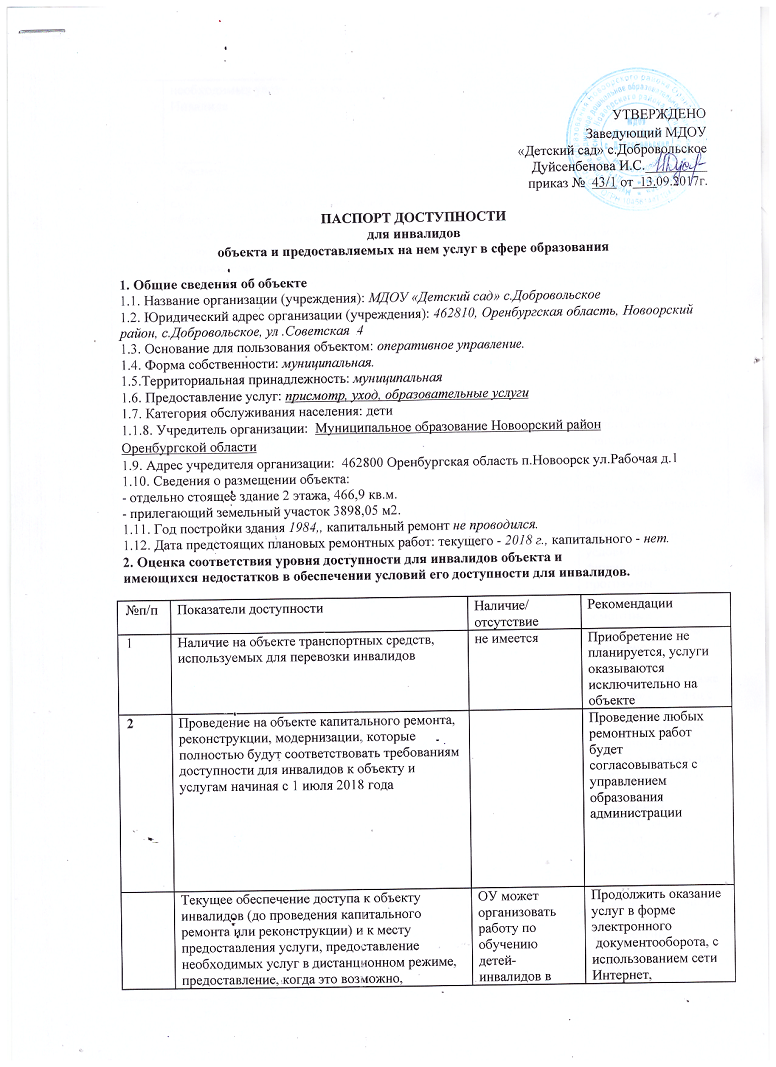 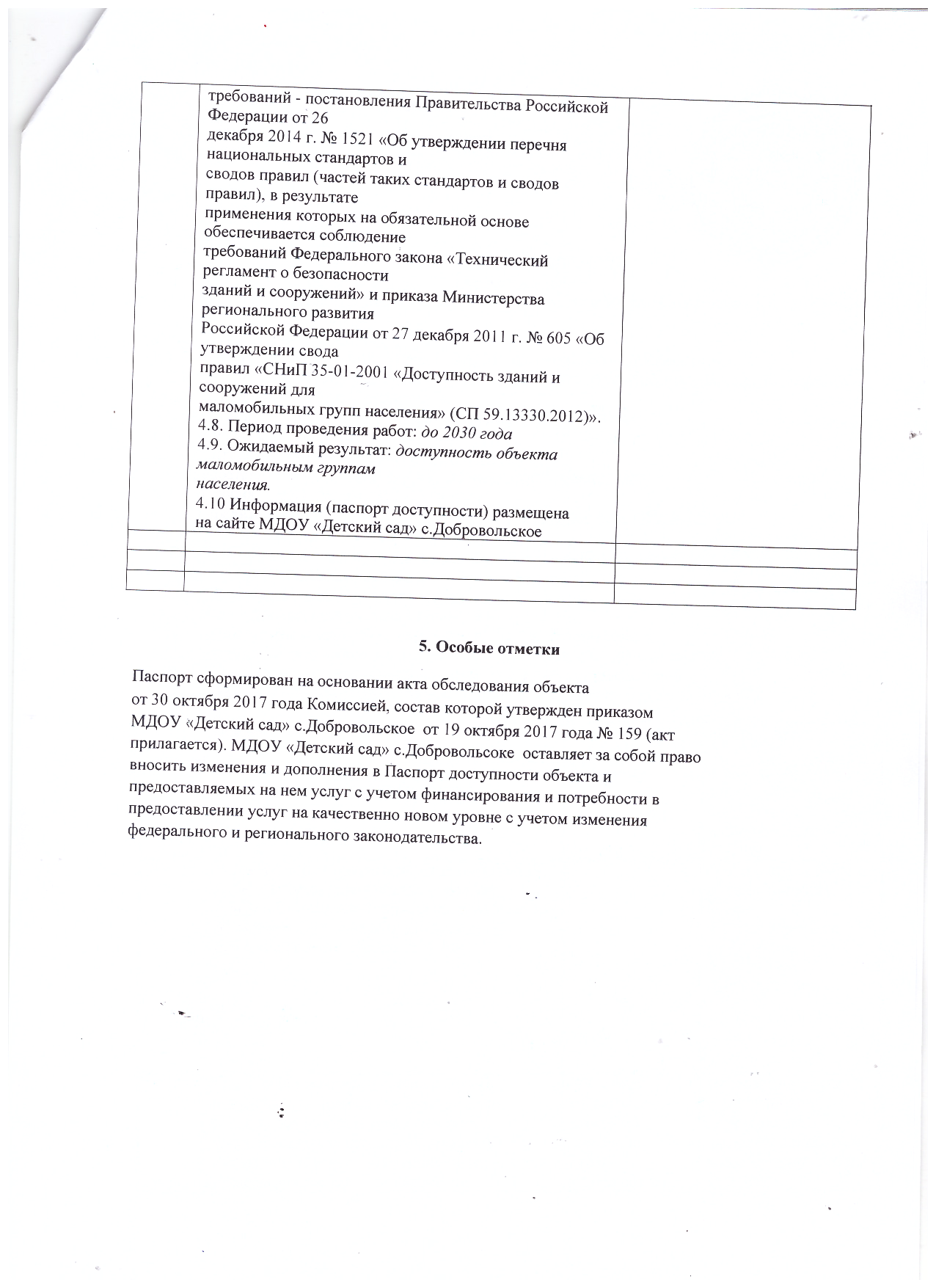 необходимых услуг по месту жительствадистанционнойдистанционноеИнвалидаформе и на домуобучение, телефонноевзаимодействие,личный приемграждан и на дому4Обеспечение условий индивидуальнойотсутствуетУсловиямобильности инвалидов и возможности дляиндивидуальнойсамостоятельного их передвижения помобильностиобъекту,на котором инвалидаминвалидов ипредоставляются услуги, в том числе, навозможностикотором имеются: выделенная стоянкадля самостоятельногоавтотранспортных средств для инвалидов;их передвижениясменное кресло-коляска;по объекту садаптированный лифт;целью полученияпоручни;услугпандус;в сфере образованияподъемная платформа (аппарель);будут выполненыраздвижные двери;частично.доступные входные группы;Проведениедоступные санитарно-гигиеническиереконструкциипомещения;объектадостаточная ширина дверных проемов вв части установлениястенах, лестничных маршей, площадкахадаптированноголифта,расширения дверныхпроемов в стенах,лестничных маршах,площадках будетпроводиться приусловиифинансированияпрограммы .Проведениеремонтныхработ для подготовкисанитарно-гигиеническогопомещения на 1 этажедоступного для лиц снарушением ОДА.Выделение стоянкиавтотранспортныхсредств для инвалидовбудет обеспечено посогласованию суправлениемобразованияадминистрацииНовоорскогомуниципальногорайона.Установка поручней,пандуса,приобретениеподъемнойплатформызапланированопроизвести с учетомпотребностиинвалидовв получениинепосредственныхуслуг на объекте, атакже с учетомфинансирования5Наличие на объекте надлежащего размещенияНаличие на объекте надлежащего размещенияотсутствуетПриобретениеоборудования и носителей информации,оборудования и носителей информации,оборудования инеобходимых для обеспечениянеобходимых для обеспеченияносителейбеспрепятственного доступа к объектамбеспрепятственного доступа к объектаминформации(местам предоставления услуг) с учетом(местам предоставления услуг) с учетомзапланировать до 2030ограничений жизнедеятельности инвалида, аограничений жизнедеятельности инвалида, агода с учетомтакже надписей, знаков и иной текстовой итакже надписей, знаков и иной текстовой ифинансовыхграфической информации, выполненнойграфической информации, выполненнойвозможностейрельефно-точечным шрифтом Брайля и нарельефно-точечным шрифтом Брайля и наорганизацииконтрастном фонеконтрастном фоне3. Оценка соответствия уровня обеспечения доступности  услуг для инвалидов3. Оценка соответствия уровня обеспечения доступности  услуг для инвалидов3. Оценка соответствия уровня обеспечения доступности  услуг для инвалидов3. Оценка соответствия уровня обеспечения доступности  услуг для инвалидов3. Оценка соответствия уровня обеспечения доступности  услуг для инвалидов3. Оценка соответствия уровня обеспечения доступности  услуг для инвалидов№п/пПоказатели доступностиНаличие/РекомендацииРекомендацииотсутствие1Наличие на объекте помещения,не имеетсяПриобретениеПриобретениепредназначенного для проведения массовыхиндукционной петлииндукционной петлимероприятий, оборудованное индукционнойи/илии/илипетлей и/или звукоусиливающей аппаратуройзвукоусиливающейзвукоусиливающейаппаратуры с цельюаппаратуры с цельюполного исполненияполного исполненияусловия доступностиусловия доступностиприприналичии финансиналичии финансированиярования2Предоставление (возможность) на объектеотсутствуетПри необходимостиПри необходимостиуслуг с использованием русского жестовогобудет заключен договорбудет заключен договорязыка, допуском сурдопереводчика ипо предоставлениюпо предоставлениюТифлосурдопереводчикауслуг сурдопереводчикауслуг сурдопереводчикаиитифлосурдопереводчикатифлосурдопереводчика3Численность работников, предоставляющих0ПроведениеПроведениеуслуги в сфере образования, прошедшихинструктирования 100%инструктирования 100%инструктирование или обучение для работы ссотрудников в 1сотрудников в 1инвалидами по вопросам, связанным скварталекварталеобеспечением доступности для инвалидов2020 года, далее2020 года, далееобъекта и услуг в соответствии спроведениепроведениезаконодательством РФ и законодательствоминструктажей наинструктажей насубъекта РФобъектеобъектеобеспечивать собеспечивать спериодичностью 2 разапериодичностью 2 разав год)в год)4Наличие на объекте услуг в сферене имеетсяВведение новойВведение новойобразования, предоставляемых инвалидам сштатнойштатнойсопровождением ассистента-помощникаединицы неединицы незапланировано,запланировано,организация помощиорганизация помощиинвалидам будетинвалидам будетвключена ввключена вдолжностныедолжностныерегламенты ирегламенты иинструкцииинструкциисотрудниковсотрудников5Наличие на объекте услуг в сферене имеетсяне имеетсявведение новойвведение новойобразования, предоставляемых инвалидам сштатнойштатнойсопровождением тьютораединицы неединицы незапланировано,запланировано,организацияорганизацияпомощи инвалидампомощи инвалидамбудет включена вбудет включена вдолжностныедолжностныерегламенты ирегламенты иинструкцииинструкциисотрудниковсотрудников6Численность педагогических работников,1направить нанаправить наимеющих образование и (или) квалификацию,повышениеповышениепозволяющие осуществлять обучение поквалификацииквалификацииадаптированным основнымпедработниковпедработниковобщеобразовательным  программам (дляобщеобразовательных организаций)7Численность детей-инвалидов в возрасте от 60Дети не имеют ОВЗДети не имеют ОВЗдо 18 лет, получающих дополнительноеобразование.8Численность детей-инвалидов в возрасте от0 Дети не имеют ОВЗ Дети не имеют ОВЗ1,5 до 7 лет, охваченных дошкольнымОбразованием9Численность детей-инвалидов, которым на0Дети не имеют ОВЗДети не имеют ОВЗобъекте созданы условия для получениякачественного общего образования10Официальный сайт объекта адаптирован дляИмеетсяИмеетсяАдаптация сайта ОУАдаптация сайта ОУлиц с нарушением зрения (слабовидящих).для лиц с нарушениемдля лиц с нарушениемзрения (слабовидящих)зрения (слабовидящих)проведена в 2016 г.проведена в 2016 г.4. Управленческое решение4. Управленческое решение4. Управленческое решение4. Управленческое решение№п/пОбъемы и виды работ, необходимых дляОбъемы и виды работ, необходимых дляОбъемы и виды работ, необходимых дляЗапланированные срокиЗапланированные срокиприведения объекта и порядкаприведения объекта и порядкавыполненияпредоставления на нем услуг доступности дляпредоставления на нем услуг доступности дляпредоставления на нем услуг доступности дляинвалидов в соответствие с требованиямиинвалидов в соответствие с требованиямиинвалидов в соответствие с требованиямизаконодательства РФзаконодательства РФЗапланированные сроки выпоЗапланированные сроки выпо1Территория, прилегающая к зданиюТерритория, прилегающая к зданиюТерритория, прилегающая к зданиюТерритория, прилегающая к зданиюТерритория, прилегающая к зданиюТерритория, прилегающая к зданию1.1Выделение стоянки автотранспортных средствВыделение стоянки автотранспортных средств2017-2018 г.для инвалидов (по согласованию с ГИБДД )для инвалидов (по согласованию с ГИБДД )1.2установка знаков, указателей об объектеустановка знаков, указателей об объекте2017-2018 г.2Доступные входные группы и возможность свободного передвижения инвалидов поДоступные входные группы и возможность свободного передвижения инвалидов поДоступные входные группы и возможность свободного передвижения инвалидов поДоступные входные группы и возможность свободного передвижения инвалидов поДоступные входные группы и возможность свободного передвижения инвалидов поДоступные входные группы и возможность свободного передвижения инвалидов пообъекту к месту получения услугобъекту к месту получения услугобъекту к месту получения услугобъекту к месту получения услугобъекту к месту получения услугобъекту к месту получения услуг2.1Разработка проектно-сметной документации иРазработка проектно-сметной документации идо 2030 г. По согласованию сдо 2030 г. По согласованию спроведение ремонтных работ по обеспечениюпроведение ремонтных работ по обеспечениюОтделом образованияОтделом образованияусловия доступности объекта для инвалидов:условия доступности объекта для инвалидов:  при наличии  при наличиифинансирования2.2Установка пандуса на входеУстановка пандуса на входе201820182.3Установка поручней (наружных и внутренних)20202.4Приобретение табличек с указателями выходов,2021-2028поворотов, лестниц2.5Установка кнопки вызова на входе в здание для2018инвалидов-колясочников2.6Организация места для размещения собаки-2030Проводника2.7Приобретение специальных ограждений и2020-2027тактильных направляющих для лиц снарушениями зрения, табличек с указателямивыходов, поворотов, лестниц2.8Приобретение индукционной петли и/или2025-2028звукоусиливающей аппаратуры2.9Закупка кресла-коляски20292.10Переоборудование санитарно-гигиеническогодо 2030помещения на 1 этаже здания (с установкойперил, санузла на высоте 50 см., установкойкнопки экстренного вызова)2.11Замена входных дверей на автоматические2027-2030раздвижные двери3Наличие на объекте надлежащего размещения оборудования и носителейНаличие на объекте надлежащего размещения оборудования и носителейинформации для лиц с нарушениями слуха и зренияинформации для лиц с нарушениями слуха и зрения3.1Приобретение вывески с информацией об2021объекте, выполненной рельефно-точечнымшрифтом Брайля и на контрастном фоне(приобретение надписей, знаков и инойтекстовой и графической информации)3.2Разработка информационных Памяток об2018 год и ежегодноеобъекте и предоставляемых на нем услугахобновление4Предоставление услуг4.1Предоставление инвалидам по слуху, приПриказы по учреждению онеобходимости, услуги с использованиемназначениирусского жестового языка и организациейответственных (в 3 кварталедопуска на объект сурдопереводчика и2018 г.)Тифлосурдопереводчика4.2Предоставление на объекте услуг в сфереПриказы по учреждению ообразования, предоставляемых инвалидам сназначениисопровождением ассистента-помощникаответственных (в 3 квартале2018 г.)4.3Проведение инструктирования (или обучения)Запланированосотрудников по вопросам, связанным синструктированиеобеспечением доступности для инвалидов100% сотрудников в 2объекта и услугквартале 2019 г.4.4Внесение дополнений в должностныеПриказ «О внесениирегламенты (инструкции) сотрудников подополненийпредоставлению услуг инвалидам и оказаниюв должностные инструкцииим при этом необходимой помощи, а также всотрудников» (3 квартал 2018административные регламенты предоставленияг.)государственных услуг4.5Адаптация сайта ОУ для лиц с нарушениемвыполненозрения (слабовидящих)4.6Формы предоставления услуг на объекте: в ходеПродолжить данную работу доличного приема граждан, электронного взаимодействия,2030 г.консультирования по телефону     4.7.Проведение ремонтных работ на объекте будетосуществляться с учетом